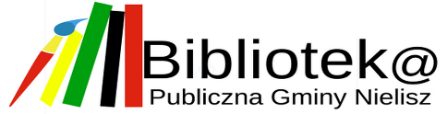 II JESIENNY KONKURS RECYTATORSKI ORAZ PIĘKNEGO CZYTANIA Patroni 2022 roku oraz ulubione wiersze o jesieni.REGULAMINOrganizator konkursu – Biblioteka Publiczna Gminy NieliszPatronat Honorowy – Wójt Gminy Nielisz Adam Wal       Cel konkursu:-pielęgnowanie kultury języka ojczystego-rozbudzanie zainteresowania sztuką recytacji oraz głośnego czytania -krzewienie zamiłowania do literatury pięknej-motywowanie do występów publicznych Zasady uczestnictwaKonkurs adresowany jest do dzieci, młodzieży oraz dorosłych.Konkurs ma formę recytacji wiersza lub czytania wybranego fragmentu utworu.Dzieci / uczniowie   klas I-III uczestnik recytują wiersz o tematyce jesiennej lub innej, wybranego/ulubionego autora.Uczniowie klas IV-VIII, młodzież oraz osoby dorosłeprezentują ( recytują bądź czytają)  utwór Patrona roku 2022 ustanowionego przez Sejm RP. Patroni 2022 to: M. Konopnicka, J. Mackiewicz oraz przedstawiciele romantyzmu; A. Mickiewicz, J. Słowacki, Z. Krasiński, C. Norwid Zgłoszenia udziału przyjmujemy do 31.10.2022 r poprzez wypełnienia formularza zgłoszeniowego (zał. 1 lub  zał. 2 ), który należy złożyć do wychowawców klas lub bezpośrednio w siedzibie Biblioteki Publicznej Gminy Nielisz.W zależności od liczby uczestników, forma i data prezentacji /przesłuchania będzie  ustalana indywidualnie Dopuszcza się możliwość aby wypowiedź artystyczna była zarejestrowana w formie audio-wideo (film) z jednego ujęcia kamery/telefonu obejmując całą sylwetkę Czas prezentowania  utworu nie może przekroczyć: 5 minut (max)       II. Przebieg konkursu1) konkurs przebiega w trzech kategoriach: I kategoria – klasy I-IIIII kategoria – klasy IV – VIIIIII kategoria –młodzież i dorośli2) Przesłuchania uczestników konkursu odbędą się  15.11.2022 r  w Bibliotece Publicznej  Gminy Nielisz  3) W zależności od zgłoszonej liczby uczestników przewiduje się ustalenie różnych godzin wystąpień4) Wszyscy uczestnicy konkursu otrzymują dyplom za udział w konkursie natomiast laureaci otrzymają nagrody rzeczowe..III.	Kryteria oceny recytatorów:Powołane jury w ocenie recytatora / osoby czytającej  będzie brała pod uwagę następujące elementy: dobór repertuaru, kultura słowa, interpretacja utworu, ogólny wyraz artystyczny2) Werdykt jury jest ostateczny i niepodważalny.3) Laureaci konkursu o terminie i miejscu wręczenia nagród zostaną poinformowani indywidualnie.IV.   Postanowienia końcowe1) Udział w organizowanym przez Bibliotekę Publiczną Gminy Nielisz „II Jesiennym Konkursie Recytatorskim oraz Pięknego Czytania” oznacza wyrażenie zgody na przetwarzanie danych osobowych uczestnika oraz udostępnianie wizerunku uczestników na stronie internetowej www.biblioteka.nielisz.pl  oraz na facebook.com/biblioteka.nielisz.2) Zdjęcia oraz nagrania, w celach promocyjnych, mogą być przekazywane także do zamieszczenia na łamach lokalnej prasy oraz na stronie internetowej/ portalu społecznościowym Organizatora Biblioteki3) 	Uczestnictwo w/w Konkursie  oznacza akceptację niniejszego Regulaminu.KLAUZULA INFORMACYJNA1.Administratorem danych osobowych przetwarzanych w związku z publikacją zdjęć, wraz z imieniem i nazwiskiem, zarejestrowanych podczas udziału  w „II Jesiennym Konkursie Recytatorskim oraz Pięknego Czytania” jest Biblioteka Publiczna Gminy Nielisz, adres: Krzak 91, 22-413 Nielisz, tel. kontaktowy 84 63 134 18. 2. Dane osobowe przetwarzane będą na podstawie art. 6 ust. 1 lit. a) ogólnego rozporządzenia o ochronie danych (RODO). Podanie danych jest dobrowolne i nie jest warunkiem koniecznym do udziału w „II Jesiennym Konkursie Recytatorskim oraz Pięknego Czytania ” organizowanym przez Bibliotekę Publiczną Gminy Nielisz. 3. Zgodnie z ww. rozporządzeniem osobie, której dane dotyczą przysługuje prawo: - żądania dostępu do danych osobowych oraz ich sprostowania, usunięcia lub ograniczenia przetwarzania; - cofnięcia zgody w każdym momencie, jednak bez wpływu na zgodność z prawem przetwarzania danych osobowych, którego dokonano na podstawie zgody przed jej cofnięciem; - wniesienia skargi do organu nadzorczego. 4. W Bibliotece  powołany został inspektor ochrony danych (e-mail: inspektor@cbi24.pl).5. Dane osobowe mogą zostać przekazane odbiorcom takim jak: Urząd Gminy Nielisz, który prowadzi hosting strony internetowej Biblioteki Publicznej Gminy Nielisz, portal społecznościowy Facebook, informacyjne portale internetowe, prasa. 6. Dane przetwarzane będą przez okres niezbędny do realizacji w/w celów z uwzględnieniem okresów przechowywania określonych w przepisach odrębnych, w tym przepisów archiwalnych.7.Wniesienie skargi do organu nadzorczego w przypadku, gdy przetwarzanie danych odbywa się z naruszeniem przepisów powyższego rozporządzenia tj. Prezesa Ochrony Danych Osobowych ul Stawki 2, 00-193 Warszawa.  Ponadto informujemy, iż w związku z przetwarzaniem Pani/Pana danych osobowych nie podlega Pan/Pani decyzjom, które opierają się wyłącznie na zautomatyzowanym przetwarzaniu, w tym profilowaniu. 